Afdeling/team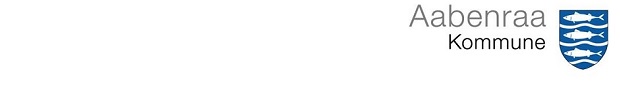 Dato: xxSagsnr.: xx/xxxxSagsbehandler: xxxxDirekte tlf.: xxxE-mail: xx@aabenraa.dkProjekt:Projektplan1.	Formål	22.	Baggrund	23.	Projektets kobling til relevante politikker og strategier	24.	Omfang og afgrænsning	25.	Mål, leverancer og succeskriterier	26.	Projektøkonomi	27.	Interessenter	28.	Projektorganisation	29.	Tidsplan og milepæle	310.	Kommunikation	311.	Risici	312.	Evaluering af projektet	313.	Overdragelse til linjeorganisationen	3Formål[Udfyldes i idéfasen.][Beskriv, hvorfor projektet skal gennemføres, og hvad der overordnet ønskes opnået.]Baggrund[Udfyldes i idéfasen og revideres løbende.][Beskriv baggrunden for at gennemføre projektet.]Projektets kobling til relevante politikker og strategier[Udfyldes i idéfasen og revideres løbende.][Beskriv, hvordan projektet er koblet til kommunens relevante politikker og strategier.]Omfang og afgrænsning [Udfyldes i idéfasen og revideres løbende.][Hvad omfatter projektet, og hvad omfatter projektet ikke? Beskriv grænseflader til andre projekter og/eller processer.]Mål, leverancer og succeskriterier[Udfyldes i idéfasen og revideres løbende.][Hvad er projektets mål og gevinster - beskriv mål og succeskriterier for, hvornår mål(ene) er opfyldt, så konkret som muligt. De økonomiske gevinster specificeres under projektøkonomi.][Beskriv projektets leverancer og succeskriterier for, hvornår leverancerne er opfyldt.]Projektøkonomi[Udfyldes i idéfasen og revideres løbende.][Angiv estimat på projektets udgifter, og om der søges/er bevilliget ekstern finansiering.][Angiv/beskriv, hvilke ressourcer der skal være tilgængelige for at kunne gennemføre projektet, dvs. interne arbejdstimer, faciliteter i form af udstyr og lokaler, konsulentbistand, etc.][Angiv estimat for projektets eventuelle økonomiske konsekvenser i og efter projektperioden. Det vil sige, hvilke nettogevinster projektet kan forventes at realisere.]Interessenter[Udfyldes i planlægningsfasen][Sammendrag af interessentanalyse, hvis værktøjet benyttes.]Projektorganisation [Udfyldes i idéfasen og revideres løbende.][Beskriv projektets organisering – styregruppe, projektgruppe, følgegruppe.]Tidsplan og milepæle[Udfyldes i planlægningsfasen][Udfyldes i forhold til hovedaktiviteter og leverancer/milepæle som et sammendrag af tidsplanen.]Kommunikation[Udfyldes i planlægningsfasen][Sammendrag af kommunikationsplan, hvis værktøjet benyttes.]Risici[Udfyldes i planlægningsfasen][Sammendrag af risikoanalyse, hvis værktøjet benyttes.]Evaluering af projektet [Udfyldes i planlægningsfasen][Beskriv kort, hvilke overvejelser der er om den afsluttende evaluering af projektet: Hvad skal evalueres, hvordan, hvornår og hvordan skal evalueringsresultatet formidles.]Overdragelse til linjeorganisationen[Udfyldes i planlægningsfasen][Beskriv kort, hvilke overvejelser der er om overdragelse til linjeorganisationen: Hvad skal overdrages til hvem og hvordan, forudsætninger for overdragelse, eventuel effektmåling i linjeorganisationen samt eventuel økonomi for efterfølgende drift mv.]HovedaktiviteterLeverance/milepælForventet startdatoForventet slutdato